О передаче Контрольно-счетной палате муниципальногообразования Щербиновский район  полномочий контрольно-счетного органа  Ейскоукрепленского сельского поселения Щербиновского районана 2020 годРуководствуясь  Бюджетным кодексом Российской Федерации, статьей 15 Федерального закона от 06 октября 2003  года № 131-ФЗ «Об общих принципах местного самоуправления в Российской Федерации», статьей 3 Федерального закона от 07 февраля 2011 года № 6-ФЗ «Об общих принципах организации и деятельности контрольно-счетных органов субъектов Российской Федерации и муниципальных образований», Уставом Ейскоукрепленского сельского поселения Щербиновского района Совет  Ейскоукрепленского сельского поселения Щербиновского                                     района р е ш и л:1. Передать Контрольно-счетной палате муниципального  образования Щербиновский район полномочия контрольно-счетного органа Ейскоукрепленского сельского поселения Щербиновского района по осуществлению внешнего муниципального финансового контроля на 2020 год.2. Заключить с Советом  муниципального образования Щербиновский район соглашение о передаче Контрольно-счетной палате муниципального  образования Щербиновский район полномочий контрольно-счетного органа Ейскоукрепленского сельского поселения Щербиновского района по осуществлению внешнего муниципального финансового контроля на 2020 год,  согласно прилагаемому проекту соглашения.3. Установить, что должностные лица Контрольно-счетной палаты муниципального  образования Щербиновский район при осуществлении полномочий контрольно-счетного органа Ейскоукрепленского сельского поселения Щербиновского района обладают правами должностных лиц контрольно-счетного органа Ейскоукрепленского сельского поселения Щербиновского района, установленными федеральными законами, законами Краснодарского края, Уставом  Ейскоукрепленского сельского поселения Щербиновского района и  муниципальными правовыми актами  Ейскоукрепленского сельского поселения Щербиновского района.4. Установить, что администрация Ейскоукрепленского  сельского поселения Щербиновского района перечисляет в бюджет  муниципального образования Щербиновский район межбюджетные трансферты на осуществление преданных полномочий в объемах и в сроки, установленные указанным соглашением.5. Разместить настоящее решение на официальном сайте администрации Ейскоукрепленского сельского поселения Щербиновского района.6. Официально опубликовать настоящее решение в периодическом печатном издании «Информационный бюллетень администрации Ейскоукрепленского сельского поселения Щербиновского района».7. Контроль за выполнением настоящего решения  возложить на главу Ейскоукрепленского сельского поселения Щербиновского района                          А.А. Колосова.8. Решение вступает в силу на следующий день после его официального опубликования и распространяется на правоотношения с 1 января 2020 года по 31 декабря 2020 года.ГлаваЕйскоукрепленского сельского поселенияЩербиновского района                                                                         А.А. КолосовПРИЛОЖЕНИЕк решению СоветаЕйскоукрепленского сельского поселения Щербиновского районаот 13.11.2019 № 3ПРОЕКТ СОГЛАШЕНИЯо передаче Контрольно-счетной палате муниципального образования Щербиновский район полномочий контрольно-счетного органа Ейскоукрепленского сельского поселения Щербиновского района по осуществлению внешнего муниципального финансового контроляна 2020 годстаница Старощербиновская                                      «____» ____________ 20__ г.Совет  Ейскоукрепленского сельского поселения Щербиновского района (далее – Совет поселения) в лице Колосова Андрея Анатольевича, действующего на основании Устава Ейскоукрепленского сельского поселения Щербиновского района и решения Совета поселения от _____________ № ___, с одной стороны, Совет муниципального образования Щербиновский район (далее – Совет района), в лице председателя Кряжова Михаила Николаевича, действующего на основании Устава муниципального образования Щербиновский район и решения Совета района от _________________ №  ___ и Контрольно-счетнаяпалата муниципального образования Щербиновский район (далее также – КСП) в лице председателя Савиной Виктории Александровны, действующей на основании Устава муниципального образования Щербиновский район и решения Совета района от 03.11.2015 года № 1 с другой стороны, заключили настоящее Соглашение о передаче Контрольно-счетной палате муниципального образования Щербиновский район полномочий контрольно-счетного органа Ейскоукрепленского сельского поселения Щербиновского района по осуществлению внешнего муниципального финансового контроля (далее – Соглашение) о следующем:Предмет Соглашения1.1. Предметом настоящего Соглашения является передача КСП полномочий контрольно-счетного органа Ейскоукрепленского сельского поселения Щербиновского района по осуществлению внешнего муниципального финансового контроля и передача из бюджета Ейскоукрепленского сельского поселения Щербиновского района (далее - бюджет поселения) в бюджет муниципального образования Щербиновский район (далее - бюджет района) межбюджетных трансфертов на осуществление переданных полномочий.1.2. КСП передаются следующие полномочия контрольно-счетного органа Ейскоукрепленского сельского поселения Щербиновского района:1.2.1. Контроль за исполнением бюджета поселения;1.2.2. Контроль за соблюдением бюджетного законодательства Российской Федерации и нормативных правовых актов, регулирующих бюджетные правоотношения, в ходе исполнения бюджетапоселения;1.2.3. Контроль за достоверностью, полнотой и соответствием нормативным требованиям составления и представления бюджетной отчетности главных администраторов бюджетных средств, квартального и годового отчетов об исполнении бюджета поселения;1.2.4. Экспертиза проекта бюджета поселения;1.2.5.Внешняя проверка годового отчета об исполнении бюджета поселения;1.2.6.Организация и осуществление контроля за законностью, результативностью (эффективностью и экономностью) использования средств бюджета поселения, а также средств, получаемых бюджетом поселения из иных источников, предусмотренных законодательством Российской Федерации;1.2.7.Контроль за соблюдением установленного порядка управления и распоряжения имуществом, находящимся в собственности Ейскоукрепленского сельского поселения Щербиновского района, в том числе охраняемыми результатами интеллектуальной деятельности и средствами индивидуализации, принадлежащими Ейскоукрепленскому сельскому поселению Щербиновского района;1.2.8.Оценка эффективности предоставления налоговых и иных льгот и преимуществ, бюджетных кредитов за счет средств бюджета поселения, а также оценка законности предоставления муниципальных гарантий и поручительств или обеспечения исполнения обязательств другими способами по сделкам, совершаемым юридическими лицами и индивидуальными предпринимателями за счет средств бюджета поселения и имущества, находящегося в собственности Ейскоукрепленского сельского поселения Щербиновского района;1.2.9.Финансово-экономическая экспертиза проектов муниципальных правовых актов (включая обоснованность финансово-экономических обоснований) в части, касающейся расходных обязательств Ейскоукрепленского сельского поселения Щербиновского района;1.2.10. Экспертиза муниципальных программ Ейскоукрепленского сельского поселения Щербиновского района;1.2.11.Анализ бюджетного процесса в Ейскоукрепленском сельском поселении Щербиновского района и подготовка предложений, направленных на его совершенствование;1.2.12.Подготовка информации о ходе исполнения бюджета поселения, о результатах проведенных контрольных и экспертно-аналитических мероприятий и представление такой информации в Совет поселения Щербиновского района и главе Ейскоукрепленского сельского поселения Щербиновского района;1.2.13. Направление уведомлений о применении мер бюджетного принуждения уполномоченным органам и должностным лицам;1.2.14.Анализ данных реестра расходных обязательств Ейскоукрепленского сельского поселения Щербиновского района на предмет выявления соответствия между расходными обязательствами Ейскоукрепленского сельского поселения Щербиновского района, включенными в реестр расходных обязательств и расходными обязательствами, планируемыми к финансированию в очередном финансовом году в соответствии с проектом бюджета поселения.1.2.15. Контроль за ходом и итогами реализации программ и планов развития Ейскоукрепленского сельского поселения Щербиновского района1.2.16. Мониторинг исполнения бюджета поселения;1.2.17. Анализ социально-экономической ситуации в Ейскоукрепленском сельском поселении Щербиновского района;1.2.18. Участие в пределах полномочий в мероприятиях, направленных на противодействие коррупции.2. Срок действия Соглашения2.1. Соглашение заключено на период с 01 января 2020 года по 31 декабря 2020 года.2.2. При отсутствии письменного обращения какой-либо из сторон о прекращении действия Соглашения, направленного до истечения срока действия Соглашения, Соглашение считается пролонгированным на               срок 3 года.2.3. В случае если решением Совета поселения о бюджете поселения не будут утверждены межбюджетные трансферты бюджету района, предусмотренные настоящим Соглашением, действие Соглашения приостанавливается с начала финансового года до дня утверждения соответствующих межбюджетных трансфертов.3. Порядок определения и предоставления ежегодного объема межбюджетных трансфертов.3.1.Объем межбюджетных трансфертов на очередной год, представляемых из бюджета поселения в бюджет района на осуществление полномочий, предусмотренных настоящим Соглашением, определяется как произведение следующих множителей и округляется до тысяч:3.1.1 стандартные расходы на оплату труда;3.1.2 численность поселений;3.1.3 коэффициент средств материального обеспечения;3.1.4 коэффициент объема работ.3.1.5. Коэффициент объема дохода.3.2. Стандартные расходы на оплату труда определяются из размера должностного оклада (без учета индексации заработной платы) одного работника субъекта финансового контроля и начисления в социальные фонды -30,2% (председателя КСП,  2 инспектора КСП, специалиста 1 категории КСП).3.3. Численность поселений, равная 8;.3.4. Коэффициент средств материального обеспечения исполнения переданных полномочий, составляющий 8% от ФО и равный 1,043.5. Коэффициент объема работ, который определяется исходя из численности населения поселения на 1 января 2019 года.3.6. Коэффициент объема доходов, который определяется исходя из доходной части бюджета поселения за 2018 год.3.7. Объем межбюджетных трансфертов на период действия Соглашения, определенный в установленном выше порядке, равен 22000 (двадцать две тысячи рублей) (расчет по исполнению полномочий прилагается – Приложение № 1).3.8. Для проведения КСП контрольных и экспертно-аналитических мероприятий, предусмотренных поручениями и предложениями Совета поселения или предложениями главы Ейскоукрепленского сельского поселения Щербиновского района (далее - глава поселения), а так же связанных с рассмотрением обращений граждан, предоставляется дополнительный объем межбюджетных трансфертов, размер которого определяется дополнительным соглашением в установленном настоящим Соглашением порядке.3.9. Ежегодный объем межбюджетных трансфертов перечисляется двумя частями в сроки до 01 апреля (не менее 1/2 годового объема межбюджетных трансфертов) и до 1 октября (оставшаяся часть межбюджетных трансфертов). Дополнительный объем межбюджетных трансфертов перечисляется в сроки, установленные дополнительным соглашением.3.10. Расходы бюджета поселения на предоставление межбюджетных трансфертов и расходы бюджета района, осуществляемые за счет межбюджетных трансфертов, планируются и исполняются по подразделу 0106 «Обеспечение деятельности финансовых, налоговых и таможенных органов и органов финансового (финансово-бюджетного) надзора».3.11. Межбюджетные трансферты зачисляются в бюджет района по коду бюджетной классификации доходов 910 2 02 40014 05 0000 150 «Межбюджетные трансферты, передаваемые бюджетам муниципальных районов из бюджетов поселений на осуществление части полномочий по решению вопросов местного значения в соответствии с заключенными соглашениями».4. Права и обязанности сторон4.1. Совет  района:4.1.1 устанавливает в муниципальных правовых актах полномочия КСП по осуществлению предусмотренных настоящим Соглашением полномочий;4.1.2 устанавливает штатную численность КСП с учетом необходимости осуществления предусмотренных настоящим Соглашением полномочий;4.1.3 имеет право получать от КСП информацию об осуществлении предусмотренных настоящим Соглашением полномочий и результатах проведенных контрольных и экспертно-аналитических мероприятиях.4.2. КСП:4.2.1 ежегодно включает в планы своей работы внешнюю проверку годового отчета об исполнении бюджета поселения и экспертизу проекта бюджета поселения;4.2.2 включает в планы своей работы контрольные и экспертно-аналитические мероприятия, предусмотренные поручениями Совета поселения при условии предоставления достаточных ресурсов для их исполнения;4.2.3 проводит предусмотренные планом своей работы мероприятия в сроки, определенные по согласованию с инициатором проведения мероприятия (если сроки не установлены законодательством);4.2.4 для подготовки к внешней проверке годового отчета об исполнении бюджета поселения имеет право в течение соответствующего года осуществлять контроль за исполнением бюджета поселения и использованием средств бюджета поселения;4.2.5 определяет формы, цели, задачи и исполнителей проводимых мероприятий, способы их проведения, проверяемые органы и организации в соответствии со своим регламентом и стандартами внешнего муниципального финансового контроля и с учетом предложений инициатора проведения мероприятия;4.2.6 имеет право проводить контрольные и экспертно-аналитические мероприятия совместно с другими органами и организациями, с привлечением их специалистов и независимых экспертов;4.2.7 направляет отчеты и заключения по результатам проведенных мероприятий в Совет поселения и главе поселения, размещает информацию о проведенных мероприятиях на своем официальном сайте в сети «Интернет»;4.2.8 направляет представления и предписания администрации Ейскоукрепленского сельского поселения Щербиновского района (далее - Ейскоукрепленское сельское поселение), другим проверяемым органам и организациям, принимает предусмотренные законодательством меры по устранению и предотвращению выявляемых нарушений;4.2.9 при выявлении возможностей по совершенствованию бюджетного процесса Ейскоукрепленского сельского поселения, системы управления и распоряжения имуществом, находящимся в собственности Ейскоукрепленского сельского поселения, направляет Совету поселения и главе поселения соответствующие предложения;4.2.10 в случае возникновения препятствий для осуществления предусмотренных настоящим Соглашением полномочий может обращаться в Совет поселения с предложениями по их устранению;4.2.11 обеспечивает использование средств, предусмотренных настоящим Соглашением межбюджетных трансфертов исключительно на оплату труда своих работников с начислениями и материально-техническое обеспечение своей деятельности;4.2.12 до 1 февраля очередного финансового года, следующего за отчетным, предоставляет в Совет поселения отчет о расходовании межбюджетных трансфертов согласно Приложению № 2 к настоящему Соглашению.4.2.12 имеет право использовать средства предусмотренных настоящим Соглашением межбюджетных трансфертов на компенсацию расходов, осуществленных до поступления межбюджетных трансфертов в бюджет района;4.2.13 ежегодно предоставляет Совету поселения и Совету  района информацию об осуществлении предусмотренных настоящим Соглашением полномочий;4.2.14 сообщает Совету поселения о мерах по устранению нарушений законодательства и настоящего Соглашения, допущенных при осуществлении предусмотренных настоящим Соглашением полномочий, в течение 10 рабочих дней при получении решения Совета поселения о необходимости их устранения;4.2.15 имеет право приостановить осуществление предусмотренных настоящим Соглашением полномочий в случае невыполнения Советом поселения своих обязательств по обеспечению перечисления межбюджетных трансфертов в бюджет района.4.3. Совет поселения:4.3.1 утверждает в решении о бюджете поселения межбюджетные трансферты бюджету района на осуществление переданных полномочий в объеме, определенном в соответствии с предусмотренным настоящим Соглашением порядком, и обеспечивает их перечисление в бюджет района;4.3.2 имеет право направлять в КСП предложения о проведении контрольных и экспертно-аналитических мероприятий и поручать КСП проведение соответствующих мероприятий;4.3.3 имеет право предлагать КСП сроки, цели, задачи и исполнителей проводимых мероприятий, способы их проведения, проверяемые органы и организации;4.3.4 имеет право направлять депутатов Совета  поселения для участия в проведении контрольных и экспертно-аналитических мероприятий КСП;4.3.5 рассматривает отчеты и заключения, а также предложения КСП по результатам проведения контрольных и экспертно-аналитических мероприятий;4.3.6 имеет право опубликовывать информацию о проведенных мероприятиях в средствах массовой информации, направлять отчеты и заключения КСП другим органам и организациям;4.3.7 рассматривает обращения КСП по поводу устранения препятствий для выполнения предусмотренных настоящим Соглашением полномочий, принимает необходимые для их устранения муниципальные правовые акты;4.3.8 получает отчеты об использовании предусмотренных настоящим Соглашением межбюджетных трансфертов и информацию об осуществлении предусмотренных настоящим Соглашением полномочий, контролирует выполнение КСП ее обязанностей;4.3.9 имеет право приостановить перечисление предусмотренных настоящим Соглашением межбюджетных трансфертов в случае невыполнения КСП своих обязательств.4.4. Стороны имеют право принимать иные меры, необходимые для реализации настоящего Соглашения.5. Ответственность сторон5.1. Стороны несут ответственность за неисполнение (ненадлежащее исполнение) предусмотренных настоящим Соглашением обязанностей, в соответствии с законодательством и настоящим Соглашением.5.2. В случае неисполнения (ненадлежащего исполнения) КСП предусмотренных настоящим Соглашением полномочий, Совет района обеспечивает возврат в бюджет поселения части объема предусмотренных настоящим Соглашением межбюджетных трансфертов, приходящихся на не проведенные (не надлежаще проведенные) мероприятия.5.3. Объем межбюджетных трансфертов, приходящихся на проведенные (не проведенные, не надлежаще проведенные) мероприятия определяется следующим образом:5.3.1 внешняя проверка годового отчета об исполнении бюджета поселения– 2/5 годового объема межбюджетных трансфертов;5.3.2 экспертиза проекта бюджета поселения – 1/5 годового объема межбюджетных трансфертов;5.3.3 контрольные мероприятия предусмотренные планом работы КСП 1/5 годового объема межбюджетных трансфертов (не более одного мероприятия).5.3.4 экспертно-аналитическиемероприятия предусмотренные планом работы КСП – 1/5 годового объема межбюджетных трансфертов (не более одного мероприятия);5.3.5. другие контрольные и экспертно-аналитические мероприятия, проводимые по основаниям, установленным 3.8. настоящего Соглашения.5.4. В случае не перечисления (неполного перечисления) в бюджет района межбюджетных трансфертов по истечении 15 рабочих дней с предусмотренной настоящим Соглашением даты Совет поселения обеспечивает перечисление в бюджет района дополнительного объема межбюджетных трансфертов в размере 10% от не перечисленной суммы.6. Заключительные положения6.1. Настоящее Соглашение вступает в силу со дня его подписания всеми сторонами.6.2. Изменения и дополнения в настоящее Соглашение могут быть внесены по взаимному согласию сторон путем составления дополнительного соглашения в письменной форме, являющегося неотъемлемой частью настоящего Соглашения.6.3. Действие настоящего Соглашения может быть прекращено досрочно по соглашению сторон либо в случае направления Советом поселения или Советом района другим сторонам уведомления о расторжении Соглашения.6.4. Соглашение прекращает действие после окончания проводимых в соответствии с ним контрольных и экспертно-аналитических мероприятий, начатых до заключения соглашения (направления уведомления) о прекращении его действия, за исключением случаев, когда соглашением сторон предусмотрено иное.6.5. При прекращении действия Соглашения Совет поселения обеспечивает перечисление в бюджет района определенную в соответствии с настоящим Соглашением часть объема межбюджетных трансфертов, приходящуюся на проведенные мероприятия.6.6. При прекращении действия Соглашения Совет района обеспечивает возврат в бюджет поселения определенную в соответствии с настоящим Соглашением часть объема межбюджетных трансфертов, приходящуюся на не проведенные мероприятия.6.7. Неурегулированные сторонами споры и разногласия, возникшие при исполнении настоящего Соглашения, подлежат рассмотрению в порядке, предусмотренном законодательством.6.8. Настоящее Соглашение составлено в трех экземплярах, имеющих одинаковую юридическую силу, по одному экземпляру для каждой из сторон.ГлаваЕйскоукрепленского сельского поселенияЩербиновского района                                                                          А.А. КолосовРасчет объема межбюджетных трансфертов,
передаваемых из бюджета Ейскоукрепленского сельского поселения 
Щербиновского района в бюджет муниципального 
образования Щербиновский район на исполнение полномочий 
по осуществлению внешнего муниципального
финансового контроля на 2020 годОбъем межбюджетных трансфертов, передаваемых из бюджета Ейскоукрепленского сельского поселения Щербиновского района в бюджет муниципального образования Щербиновский район на осуществление КСП муниципального образования Щербиновский район полномочий по осуществлению внешнего муниципального финансового контроля на 2020 год составляет 22 000,00 (двадцать две тысячи) рублей и определяется по формуле:ОМТ = ФО / ЧП * КМО * КОР * КОД, где:ОМТ - объем межбюджетных трансфертов, предоставляемых из бюджета поселения в бюджет района;ФО - финансовое обеспечение исполнения переданных полномочий, включающее стандартные годовые расходы на оплату труда (без учета индексации заработной платы) одного работника субъекта финансового контроля  и начисления в социальные фонды (30,2%): 691589 (рублей);ЧП - численность поселений, равная 8;КМО - коэффициент средств материального обеспечения исполнения переданных полномочий, составляющий 8% от ФО и равный 1,04.КОР - коэффициент объема работ в размере 0,30, который определяется исходя из численности населения поселения на 1 января 2018 года (2087 человек) и устанавливается в следующих значениях:а) для сельских поселений, численность населения которых не превышает 5 тысяч человек:б) для сельских поселений, численность населения которых превышает 
5 тысяч человек:КОД - коэффициент объема доходов в размере 0,80, который определяется исходя из доходной части бюджета поселения за 2017 год (16014 тыс. рублей) и устанавливается в следующих значениях:	Объем передаваемых межбюджетных трансфертов при расчете округляется до целых тысяч рублей:ОМТ = 691589/ 8 * 1,04 * 0,30 * 0,80 = 21577,58 = 22000,00 (рублей).___________________________________ГлаваЕйскоукрепленского сельского поселенияЩербиновского района                                                                          А.А. КолосовОтчет о расходовании межбюджетных трансфертов, передаваемыхиз бюджета Ейскоукрепленского сельского поселенияЩербиновского района в бюджет муниципального образованияЩербиновский район на исполнение полномочийпо осуществлению внешнего муниципальногофинансового контроля за 2020 годот __________________ 20  __ г.дата предоставления  _______________/________________/_____________/      должность               подпись                       ФИОИсполнитель: _______________/_________/__________/                                подпись             ФИО         телефонГлаваЕйскоукрепленского сельского поселенияЩербиновского района                                                                          А.А. Колосов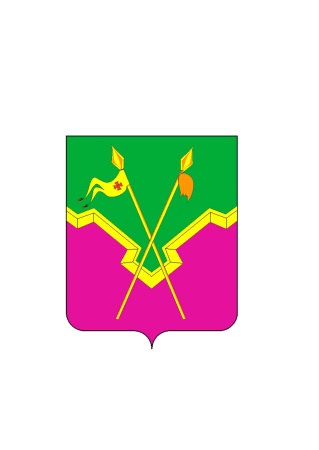 СОВЕТ ЕЙСКОУКРЕПЛЕНСКОГО СЕЛЬСКОГО ПОСЕЛЕНИЯ ЩЕРБИНОВСКОГО РАЙОНА ЧЕТВЕРТОГО СОЗЫВАТРЕТЬЯ СЕССИЯРЕШЕНИЕСОВЕТ ЕЙСКОУКРЕПЛЕНСКОГО СЕЛЬСКОГО ПОСЕЛЕНИЯ ЩЕРБИНОВСКОГО РАЙОНА ЧЕТВЕРТОГО СОЗЫВАТРЕТЬЯ СЕССИЯРЕШЕНИЕот 13.11.2019№ 3село Ейское Укреплениесело Ейское УкреплениеСовет муниципальногообразования Щербиновский район ___________________________ _______________________________________________________	 __________________________ Совет Ейскоукрепленского сельского поселения Щербиновского района_____________________________________________________________________________________________________________________________Контрольно-счетная палата муниципального образования Щербиновский район__________________________________________________________ПРИЛОЖЕНИЕ № 1к Соглашениюо передаче Контрольно-счетной палате муниципального образования Щербиновский район полномочий контрольно-счетного органа Ейскоукрепленского сельского поселения Щербиновского района по осуществлению внешнего муниципального финансового контроля на 2020 год№ __ от _______ 201__ годаЧисленность населения, чел.Значение коэффициента объема работМенее5000,10500 - 10000,151001 -15000,201501 - 20000,252001 - 25000,30Свыше 2501 0,35Численность населения,                  чел.Значение коэффициента объема работ5001 - 60001,006001 - 70001,057001 - 80001,108001 - 90001,159001 - 100001,2010001 - 110001,2511001 - 120001,3012001 - 130001,35более 130001,4Годовой доход, млн. руб.Значение коэффициента объема доходовменее 100,75от 10 - до 200,80от 20 - до 300,85от 30 - до 400,90от 40 - до 500,95более 501,00Совет муниципальногообразования Щербиновский район ___________________________ _______________________________________________________	 __________________________ Совет Ейскоукрепленского сельского поселения Щербиновского района_____________________________________________________________________________________________________________________________Контрольно-счетная палата муниципального образования Щербиновский район______________________________________________________________________________________ПРИЛОЖЕНИЕ № 2к Соглашениюо передаче Контрольно-счетной палате муниципального  образования Щербиновский район полномочий контрольно-счетного органа Ейскоукрепленского сельского поселения Щербиновского района по осуществлению внешнего муниципального финансового контроля на 2020 годКод бюджетной классификации расхода (КЦСР, КВР, КОСГУ)Утверждено бюджетных ассигнований, руб.Поступило средств, руб.Кассовое исполнение, руб.Неиспользованные назначения, руб.Причина образования остатка123456ИтогоСовет муниципальногообразования Щербиновский район _______________________________________________________   (подпись)                           (ФИО)«__» ____________ 20 гСовет Ейскоукрепленского сельского поселения Щербиновского района________________________________________________________   (подпись)                                    (ФИО)«__» ____________ 20 г Контрольно-счетная палата муниципального образования Щербиновский район___________________________________________________________(подпись)                        (ФИО)«__» ____________ 20г